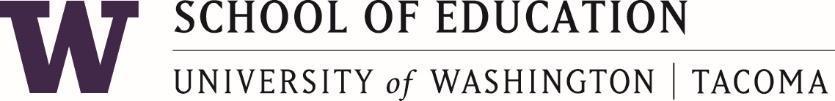 EDUCATIONAL LEADERSHIP PROGRAMSProfessional Educators Advisory Board (PEAB)Meeting AgendaThursday, February 3rd, 20239am – 10:30amJoin Zoom Meeting: https://washington.zoom.us/j/96442609691?from=addonAttending in person is optional - Building: JOY  Room: 201AGENDAUpcoming Meetings:Next PEAB mtg. - April 21, 10:00 -11:30am - *Building: JOY  Room: 201Join Zoom Meeting; https://washington.zoom.us/j/96021945252?from=addon*Please RSVP to Justin Gailey (jgailey@uw.edu) if you plan to attend in person.  Final PEAB mtg., May 25, 7:15 - 8:30pm - Building: JOY  Room TBD (PEAB members come to campus and survey Ed. Admin. students).Topic/ActivityDetailsFacilitatorIntroductions & Check-inName, district, roleLand AcknowledgementDr. Robin MinthornApproval of the MinutesApril 30, 2022RobinPEAB PurposeWAC 181-78A-205Required professional education advisory boardDr. Kurt HatchEd. D. Program UpdatesDr. Robin MinthornDirector, Ed.D. ProgRobin ED ADMIN Program UpdateCohort 22Cohort 23New ED ADM DirectorAdmin. Internship Grant WorkshopKurtRecruiting UpdateCurrent activities.OpportunitiesChallengesMr. Justin GaileySince Time Immemorial Updates and NewsRobin & KurtGroup DiscussionWhat is happening in your district that is important for Robin, Kurt and Justin to know in order to strengthen the UWT Ed. Admin./Leadership programs?How might we enhance our recruiting strategies?How are folks in the field feeling about pursuing Ed. Admin. (M.Ed.) and Superintendent (Ed.D.) credentials?“I would love it if all UWT students graduated with an understanding of _________ and/or knowing how to _________.”PEAB MembersExit QuestionsWhat went well with today’s meeting?What would make it better?Kurt